Государственное профессиональное  образовательное учреждение  Ярославской областимышкинский политехнический колледж«утверждаю» :  директор гпоу яо мпк___________   Т.А.Кошелева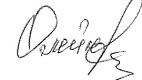 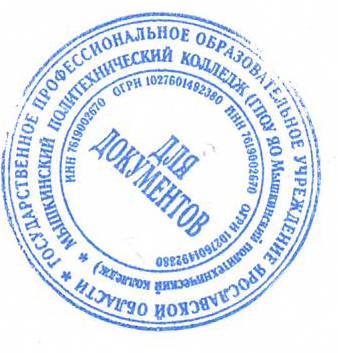 «30»  августа 2022ПРОГРАММА 	УЧЕБНОЙ И ПРОИЗВОДСТВЕННОЙ ПРАКТИКИпрограммы производственного обучения- адаптированной образовательной программы для лиц с ограниченными возможностями здоровья: программы профессиональной подготовки«Кухонный рабочий»Профессия: 13249 Кухонный рабочийФорма обучения дневнаяНормативный срок обучения 1г.10 мес.Мышкин2022Рабочая программа учебной и производственной практики «Обработка и мытье посуды, оборудования, инвентаря на предприятиях общественного питания» и «Механическая кулинарная обработка сырья  и приготовление полуфабрикатов» программы производственного обучения - адаптированной образовательной программы для лиц с ограниченными возможностями здоровья: программы профессиональной подготовки «Кухонный рабочий».Организация-разработчик: ГПОУ ЯО Мышкинский политехнический колледжПрограмма разработана в соответствии с учебным планом программы профессионального обучения (ППО) - адаптированной образовательной программы для лиц с ограниченными возможностями здоровья: программы профессиональной подготовки «Кухонный рабочий»СОДЕРЖАНИЕ1. Паспорт рабочей программы учебной и производственной практикиРаздел 1.Обработка и мытье посуды,оборудования, инвентаря на предприятиях общественного питанияРаздел 2. Механическая кулинарная обработка сырья и приготовление полуфабрикатов1.1. Область применения программыРабочая программа учебной и производственной практики является частью программы производственного обучения - адаптированной образовательной программы для лиц с ограниченными возможностями здоровья: программы профессиональной подготовки «Кухонный рабочий» в части освоения основного вида профессиональной деятельности (ВПД): Обработка и мытье посуды,оборудования, инвентаря на предприятиях общественного питания и соответствующих профессиональных компетенций (ПК):ПК 1.1. Производить обработку, мойку и хранение посуды, оборудования, инвентаряПК 1.2. Составлять специальные моющие растворы.ПК 2.1. Производить первичную обработку, нарезку и формовку традиционных видов овощей и плодов, подготовку пряностей и приправПК 2.2. Производить обработку рыбы с костным скелетом.ПК 2.3. Производить приготовление или подготовку полуфабрикатов из рыбы с костным скелетом.ПК 2.4. Производить подготовку полуфабрикатов из мяса, мясных продуктов и домашней птицы.ПК 2.5. Производить подготовку зерновых продуктов, жиров, сахара, муки, яиц, молока для приготовления блюд и гарниров.1.2. Цели и задачи программы практики– требования к результатам освоения программы практикиС целью овладения указанным видом профессиональной деятельности и соответствующими профессиональными компетенциями, обучающийся в ходе освоения учебной и производственной практики должен:иметь практический опыт:- обработки, мойки и хранения посуды, оборудования, инвентаря;- подготовки специальных моющих растворов.-обработки, нарезки и приготовления полуфабрикатов из овощей и грибов;- обработки рыбного сырья;- приготовления полуфабрикатов и блюд из рыбы;- обработки сырья, приготовления полуфабрикатов и блюд из мяса и домашней птицы;- подготовки сырья из круп, бобовых, макаронных изделий, яиц, творога, теста.уметь:- готовить разбавленные растворы моющих средств;- хранить моющие средства;- использовать индивидуальные средства защиты.- способы хранения посуды, приборов, инвентаря и тары различного назначения- осуществлять сбор посуды по вида.- мыть и просушивать варочные котлы.- мыть и хранить разделочных досок и мелкого деревянного инвентаря (лопатки, мешалки и др.)- мыть, сушить и соблюдать условия хранения металлического и эмалированного кухонного инвентаря;- мыть, сушить и хранить столовых приборов;- проводить текущую и генеральную уборку помещений.-проверять органолептическим способом годность овощей и грибов;-выбирать производственный инвентарь и оборудование для обработки и приготовления блюд из овощей и грибов;-обрабатывать различными методами овощи и грибы;- нарезать и формовать традиционные виды овощей и грибов;- охлаждать и замораживать нарезанные овощи и грибы;- проверять органолептическим способом качество рыбы и соответствие технологическим требованиям к простым блюдам из рыбы;- выбирать производственный инвентарь и оборудование для приготовления полуфабрикатов и блюд из рыбы;-проверять органолептическим способом качество мяса и домашней птицы и соответствие технологическим требованиям к простым блюдам из мяса и домашней птицы;- выбирать производственный инвентарь и оборудование для приготовления полуфабрикатов и блюд из мяса и домашней птицы;- проверять органолептическим способом качество зерновых и молочных продуктов, муки, яиц, жиров и сахара;- выбирать производственный инвентарь и оборудование для подготовки сырьязнать:- виды моющих средств;- предназначение, условия хранения и использования жидких моющих средств;- предназначение, условия хранения и использования абразивных моющих средств;- средства индивидуальной защиты;- способы, правила мойки и сушки посуды, приборов, инвентаря и тары различного назначения- правила сбора и хранения пищевых отходов;- правила очистки посуды;- способы выборы моющих средств;- особенности мойки и просушивания варочных котлов;- способы мойки и хранения разделочных досок и мелкого деревянного инвентаря (лопатки, мешалки и др.);- особенности мойки, сушки и хранения металлического и эмалированного кухонного инвентаря;- особенности мойка, сушки и условия хранения чашек и столовых приборов;- виды уборочного инвентаря, маркировки и хранения.-проверять органолептическим способом годность овощей и грибов;-выбирать производственный инвентарь и оборудование для обработки и приготовления блюд из овощей и грибов;-обрабатывать различными методами овощи и грибы;- нарезать и формовать традиционные виды овощей и грибов;- охлаждать и замораживать нарезанные овощи и грибы;- проверять органолептическим способом качество рыбы и соответствие технологическим требованиям к простым блюдам из рыбы;- выбирать производственный инвентарь и оборудование для приготовления полуфабрикатов и блюд из рыбы;-проверять органолептическим способом качество мяса и домашней птицы и соответствие технологическим требованиям к простым блюдам из мяса и домашней птицы;- выбирать производственный инвентарь и оборудование для приготовления полуфабрикатов и блюд из мяса и домашней птицы;- проверять органолептическим способом качество зерновых и молочных продуктов, муки, яиц, жиров и сахара;- выбирать производственный инвентарь и оборудование для подготовки сырья1.3. Количество часов на освоение программы учебной и производственной практики :учебная практика – 1230 часовпроизводственная практика – 360 часов.2. Результаты освоения учебной и производственной практикиРезультатом освоения программы учебной и производственной практики «Обработка и мытье посуды, оборудования, инвентаря на предприятиях общественного питания» и «Механическая кулинарная обработка сырья и приготовление полуфабрикатов» является овладение обучающимися видом профессиональной деятельности, в том числе профессиональными (ПК) и общими (ОК) компетенциями:КодНаименование результата обучения3. СТРУКТУРА и содержание учебной и производственной практики3.1. Тематический план учебной и производственной практики3.2. Содержание программы учебной и производственной практикиДля характеристики уровня освоения учебного материала используются следующие обозначения:1 – ознакомительный (узнавание ранее изученных объектов, свойств);2 – репродуктивный (выполнение деятельности по образцу, инструкции или под руководством);3 – продуктивный (планирование и самостоятельное выполнение деятельности, решение проблемных задач).4. Условия реализации программы 4.1. Требования к минимальному материально-техническому обеспечениюРеализация программы модуля «Обработка и мытье посуды, оборудования, инвентаря на предприятиях общественного питания» предполагает наличие учебных кабинетов:оборудования, инвентаря на предприятиях общественного питания2Лаборатории2.1Микробиологии, санитарии и гигиены.2.2Учебный цех.2.3.Технического оснащения и организации рабочего местаОборудование учебного кабинета и рабочих мест кабинета:Оборудование, инвентарь, посуда учебного кулинарного цеха:Овощной цех:Картофелеочистительная машина МОК -125; овощерезательная машина МРО-50-200; машина для нарезки вареных овощей МРОВ-160; производственные ванны, производственные столы, ведра, тазы, кастрюли, дуршлаг; разделочные маркированные доски «ОВ» и «ОС»; коренчатые ножи; желобковый нож; нож для дочистки; нож для нарезания лука; нож для нарезания помидоров; гофрированный нож; фигурные выемки, весыГорячий цех:Плита ПЭСМ -4ШБ; жарочный шкаф ШЖЭ-2К; универсальный приводПУ-0,6; сковорода электрическая СЭСМ-0,2; весы; наплитная посуда: сковороды, кастрюли, сотейник, противни; шумовка, лопатка, разливальные ложки ,доски разделочные , производственные столы, терка, сито, толкушка, столовая посуда: тарелки глубокие и мелкие; столовые приборы.4.2. Информационное обеспечение обученияПрограмма производственного обучения - адаптированная образовательная программа для лиц с ограниченными возможностями здоровья: программа профессиональной подготовки «Кухонный рабочий» для выпускников, имеющих базовое образование –специальное (коррекционное) обеспечивается учебно-методической документацией по модулю ПМ 02. «Обработка и мытье посуды, оборудования, инвентаря на предприятиях общественного питания».Внеаудиторная работа сопровождается методическим обеспечением и обоснованием времени, затрачиваемого на ее выполнение.Реализация основных программ производственного обучения обеспечивается доступом каждого обучающегося к базам данных и библиотечным фондам, формируемым по полному перечню модулей программы производственного обучения – адаптированной образовательной программы для лиц с ограниченными возможностями здоровья: программы профессиональной подготовки «Кухонный рабочий» для выпускников, имеющих базовое образование –специальное (коррекционное). Во время самостоятельной подготовки обучающиеся обеспечены доступом к сети Интернет.Библиотечный фонд укомплектован печатными и электронными изданиями основной и дополнительной учебной литературы по дисциплинам всех циклов, изданной за последние 5 лет.Перечень учебных изданий, Интернет-ресурсов, дополнительной литературы1. «Правила оказания услуг общественного питания», (Постановление Правительства РФ от  15.08.2007 № 1036 с изменениями и дополнениями от 21.05.2001 № 389, от 10.05.2007 №276)2.ГОСТ Р 50647-07 «Общественное питание. Термины и определения»3.ГОСТ Р 50763-2007 «Услуги общественного питания. Продукция общественного питания, реализуемая населению. Общие технические условия».4.ГОСТ Р 50764-2009 «Услуги общественного питания. Общие требования».5.ГОСТ Р 50935-2007 «Услуги общественного питания. Требования к персоналу».6.СП 2.3.6.1079-01,  Санитарно-эпидемиологические требования к организации общественного питания, изготовлению и оборотоспособности в них пищевых продуктов и продовольственного сырья.Основные источники:1.Организация производства и обслуживания на предприятиях общественного питания [Текст]/: учебник/ В.И. Богушева.- М.: Феникс, 2012 – 253 с.2.Охрана труда в пищевой промышленности, общественном питании и торговле [Текст]/: учебник для нач. проф. образования/ Ю.М. Бурашников, А.С. Максимов М.: Академия, 2012 – 240 с3. Технологическое оборудование предприятий общественного питания [Текст]/: учебник для нач. проф. образования/ В.П. Золин.- М.: Академия, 2012 – 256 сДополнительные источники:1.Качурина Т.А. «Основы физиологии питания, санитарии и гигиены». Рабочая тетрадь: учеб.пособие для нач.проф. образования- М. : Образовательно-издательский центр «Академия»; ОАО «Московские учебники», 2012. – 96 с.2.Лутошкина Г.Г. «Гигиена и санитария общественного питания» ; непрерывное профессиональное образование-М. : Издательство «Академия», 2012. 64 с.Интернет-ресурсы1.Методическое пособие для санитарно-гигиенического обучения должностных лиц и работников предприятий общественного питания http://www.pitportal.ru/ses/10993.html2. СанПиН 2.3.6.1079-01 «Санитарно-эпидемиологические требования к организациям общественного питания, изготовлению и оборотоспособности в них пищевых продуктов и продовольственного сырья» http://ohranatruda.ru/ot_biblio/normativ/data_normativ/9/9744/4. Контроль и оценка результатов освоения программы учебной и производственной практикиФормы и методы контроля и оценки результатов обучения должны позволять проверять у обучающихся не только сформированность профессиональных компетенций, но и развитие общих компетенций и обеспечивающих их умений.1. Паспорт рабочей программы учебной и производственной практикистр.42. Результаты освоения учебной и производственной практики63. Структура и содержание учебной и производственной практики74. Условия реализации программы учебной и производственной практики185. Контроль и оценка результатов освоения учебной и производственной практики 21ПК 1.1.Производить обработку, мойку и хранение посуды, оборудования, инвентаряПК 1.2.Составлять специальные моющие растворы.ПК 1.1.Производить первичную обработку, нарезку и формовку традиционных видов овощей и плодов, подготовку пряностей и приправПК 1.2.Производить обработку рыбы с костным скелетомПК 1.3.Производить приготовление или подготовку полуфабрикатов из рыбы с костным скелетом.ПК 1.4.Производить подготовку полуфабрикатов из мяса, мясных продуктов и домашней птицы.ПК 1.5. Производить подготовку зерновых продуктов, жиров, сахара, муки, яиц, молока для приготовления блюд и гарниров.ОК 1.Понимать сущность и социальную значимость будущей профессии, проявлять к ней устойчивый интерес.ОК 2.Организовывать собственную деятельность, исходя из цели и способов ее достижения, определенных руководителемОК 3.Анализировать рабочую ситуацию, осуществлять текущий и итоговый контроль, оценку и коррекцию собственной деятельности, нести ответственность за результаты своей работы.ОК 4.Осуществлять поиск информации, необходимой для эффективного выполнения профессиональных задач.ОК 5.Использовать информационно-коммуникационные технологии в профессиональной деятельностиОК 6.Работать в команде, эффективно общаться с коллегами, руководством, клиентамиОбщей компетенцией ОК 7. Исполнять воинскую обязанность, в том числе с применением полученных профессиональных знаний (для юношей) учащиеся с ограниченными возможностями здоровья не могут овладеть по причине их освобождения от воинской службыКоды профессиональных компетенций Наименования разделов профессионального модуляПрактикаПрактикаКоды профессиональных компетенций Наименования разделов профессионального модуляУчебная, часовПроизводственная практика (преддипломная), часовКоды профессиональных компетенций Наименования разделов профессионального модуля12910ПК 1.1.-1.2.Раздел 1. Обработка и мытье посуды, оборудования, инвентаря на предприятиях общественного питания480360ПК 1.1.-1.5.Раздел 2.   Технология обработки сырья  из овощей и грибов204360Раздел 3.  Технология обработки сырья из рыбы204360Раздел 4. Технология обработки сырья  из мяса и домашней птицы.  172360Раздел 5.  Технология обработки сырья из круп, бобовых, макаронных изделий, яиц, творога, теста170360Наименование  междисциплинарных курсов (МДК) и темСодержание учебного материала, лабораторные работы и практические занятия, самостоятельная работа обучающихсяСодержание учебного материала, лабораторные работы и практические занятия, самостоятельная работа обучающихсяОбъем часовУровень освоения12234Учебная практика     Раздел  1.Учебная практика     Раздел  1.Учебная практика     Раздел  1.480Целенаправленная практика позволяет закрепить теоретические знания, приобрести практические навыки по освоению вида профессиональной деятельности « Обработка и мытье посуды,оборудования, инвентаря на предприятиях общественного питания »Содержание практики закрепляет теоретический материал и в логической последовательности отражает технологические процессы обработки и мытья посуды, оборудования, инвентаря на предприятиях общественного питанияЦель практики - изучение студентами технологических процессов обработки и мытья посуды,оборудования, инвентаря на предприятиях общественного питанияЗадачи практики:- закрепление теоретических знаний и приобретение практического опыта обработки, мойки и хранения посуды, оборудования, инвентаря; подготовки специальных моющих растворов.Целенаправленная практика позволяет закрепить теоретические знания, приобрести практические навыки по освоению вида профессиональной деятельности « Обработка и мытье посуды,оборудования, инвентаря на предприятиях общественного питания »Содержание практики закрепляет теоретический материал и в логической последовательности отражает технологические процессы обработки и мытья посуды, оборудования, инвентаря на предприятиях общественного питанияЦель практики - изучение студентами технологических процессов обработки и мытья посуды,оборудования, инвентаря на предприятиях общественного питанияЗадачи практики:- закрепление теоретических знаний и приобретение практического опыта обработки, мойки и хранения посуды, оборудования, инвентаря; подготовки специальных моющих растворов.Целенаправленная практика позволяет закрепить теоретические знания, приобрести практические навыки по освоению вида профессиональной деятельности « Обработка и мытье посуды,оборудования, инвентаря на предприятиях общественного питания »Содержание практики закрепляет теоретический материал и в логической последовательности отражает технологические процессы обработки и мытья посуды, оборудования, инвентаря на предприятиях общественного питанияЦель практики - изучение студентами технологических процессов обработки и мытья посуды,оборудования, инвентаря на предприятиях общественного питанияЗадачи практики:- закрепление теоретических знаний и приобретение практического опыта обработки, мойки и хранения посуды, оборудования, инвентаря; подготовки специальных моющих растворов.Целенаправленная практика позволяет закрепить теоретические знания, приобрести практические навыки по освоению вида профессиональной деятельности « Обработка и мытье посуды,оборудования, инвентаря на предприятиях общественного питания »Содержание практики закрепляет теоретический материал и в логической последовательности отражает технологические процессы обработки и мытья посуды, оборудования, инвентаря на предприятиях общественного питанияЦель практики - изучение студентами технологических процессов обработки и мытья посуды,оборудования, инвентаря на предприятиях общественного питанияЗадачи практики:- закрепление теоретических знаний и приобретение практического опыта обработки, мойки и хранения посуды, оборудования, инвентаря; подготовки специальных моющих растворов.Целенаправленная практика позволяет закрепить теоретические знания, приобрести практические навыки по освоению вида профессиональной деятельности « Обработка и мытье посуды,оборудования, инвентаря на предприятиях общественного питания »Содержание практики закрепляет теоретический материал и в логической последовательности отражает технологические процессы обработки и мытья посуды, оборудования, инвентаря на предприятиях общественного питанияЦель практики - изучение студентами технологических процессов обработки и мытья посуды,оборудования, инвентаря на предприятиях общественного питанияЗадачи практики:- закрепление теоретических знаний и приобретение практического опыта обработки, мойки и хранения посуды, оборудования, инвентаря; подготовки специальных моющих растворов.Виды работВиды работВиды работТема 1. Моющие и дезинфицирующие средства. Подготовка специальных моющих растворовТема 1. Моющие и дезинфицирующие средства. Подготовка специальных моющих растворовСпособы приготовления дезинфицирующих средствПравила проведения дезинфекции и подбор моющих средств для санитарной обработки и мытья посуды.Правила проведения дезинсекции и подбор моющих средств для санитарной обработки и мытья посуды.Правила проведения дератизации и подбор моющих средств для санитарной обработки и мытья посуды.Правила проведения дезинфекции и подбор дезинфицирующих средств для санитарной обработки и мытья посуды Правила проведения дезинсекции и подбор дезинфицирующих средств для санитарной обработки и мытья посуды Правила проведения дератизации и подбор дезинфицирующих средств для санитарной обработки и мытья посуды962Тема 2. Правила обращения с посудой и приборами, способы их сохранностиТема 2. Правила обращения с посудой и приборами, способы их сохранностиМойка и сушка инвентаряМойка и сушка приборовМойка и сушка тары различного назначенияОбращение с посудой, способ хранения482Тема3. Предварительные работы при мойке посуды.Тема3. Предварительные работы при мойке посуды.Сбор использованной посуды со столов в мойкуОчистка посуды от отходовОпределение посуды по материалу и способу обработки (алюминиевая, эмалированная, никелированная, чугунная).Сбора и хранение пищевых отходов482Тема 4.Мойка и хранение варочных котлов и кастрюль.Тема 4.Мойка и хранение варочных котлов и кастрюль.Выбор моющих средств для мойки варочных котлов.Мойка варочные котлов482Тема 5.Мойка и хранение разделочных досок и мелкого деревянного инвентаря (лопатки, мешалки и др.)Тема 5.Мойка и хранение разделочных досок и мелкого деревянного инвентаря (лопатки, мешалки и др.)Выбор моющих средств мойке разделочных досок и мелкого деревянного инвентаря (лопатки, мешалки и др.) Мойка разделочные досок и мелкого деревянного инвентаря, их ополаскивание, сушка и условия хранения482Тема 6. Мойка и хранение металлического и эмалированного кухонного инвентаряТема 6. Мойка и хранение металлического и эмалированного кухонного инвентаряВыбор моющих средств мойке металлического и эмалированного кухонного инвентаряМойка, сушка и условия хранения металлического инвентаряМойка, сушка и условия хранения эмалированного инвентаря662Тема 7. Мойка и хранение столовой посуды и столовых приборов.Тема 7. Мойка и хранение столовой посуды и столовых приборов.Выбор моющих средств мойке чашек и столовых приборовМойка чашек и столовых приборовСушка и условия хранения чашек и столовых приборов602Тема 8.Проведение уборки помещенияТема 8.Проведение уборки помещенияПроведение текущей уборки.Проведение генеральной уборки662Учебная практика             Раздел 2.Учебная практика             Раздел 2.Учебная практика             Раздел 2.Целенаправленная практика позволяет закрепить теоретические знания, приобрести практические навыки поосвоению  вида  профессиональной деятельности «Механическая кулинарная обработка сырья и приготовление полуфабрикатов »Содержание практики закрепляет теоретический материал и в логической последовательности отражает технологические процессы механической кулинарной обработки сырья и приготовления полуфабрикатовЦель практики - изучение студентами технологических  процессов  механической кулинарной обработки сырья и приготовления полуфабрикатов.Задачи практики:- закрепление теоретических знаний  и приобретение практического опыта обработки, нарезки и приготовления полуфабрикатов из овощей и грибов; обработки рыбного сырья и  приготовления полуфабрикатов и блюд из рыбы;обработки сырья, приготовления полуфабрикатов и блюд из мяса и домашней птицы;- подготовки сырья из круп, бобовых, макаронных изделий, яиц, творога, теста.Целенаправленная практика позволяет закрепить теоретические знания, приобрести практические навыки поосвоению  вида  профессиональной деятельности «Механическая кулинарная обработка сырья и приготовление полуфабрикатов »Содержание практики закрепляет теоретический материал и в логической последовательности отражает технологические процессы механической кулинарной обработки сырья и приготовления полуфабрикатовЦель практики - изучение студентами технологических  процессов  механической кулинарной обработки сырья и приготовления полуфабрикатов.Задачи практики:- закрепление теоретических знаний  и приобретение практического опыта обработки, нарезки и приготовления полуфабрикатов из овощей и грибов; обработки рыбного сырья и  приготовления полуфабрикатов и блюд из рыбы;обработки сырья, приготовления полуфабрикатов и блюд из мяса и домашней птицы;- подготовки сырья из круп, бобовых, макаронных изделий, яиц, творога, теста.Целенаправленная практика позволяет закрепить теоретические знания, приобрести практические навыки поосвоению  вида  профессиональной деятельности «Механическая кулинарная обработка сырья и приготовление полуфабрикатов »Содержание практики закрепляет теоретический материал и в логической последовательности отражает технологические процессы механической кулинарной обработки сырья и приготовления полуфабрикатовЦель практики - изучение студентами технологических  процессов  механической кулинарной обработки сырья и приготовления полуфабрикатов.Задачи практики:- закрепление теоретических знаний  и приобретение практического опыта обработки, нарезки и приготовления полуфабрикатов из овощей и грибов; обработки рыбного сырья и  приготовления полуфабрикатов и блюд из рыбы;обработки сырья, приготовления полуфабрикатов и блюд из мяса и домашней птицы;- подготовки сырья из круп, бобовых, макаронных изделий, яиц, творога, теста.Виды работВиды работВиды работТема 1.1. Механическая кулинарная обработка овощей, плодов и грибовВыполнение технологической последовательности  механической кулинарной обработки  клубнеплодовВыполнение технологической последовательности  механической кулинарной обработки  корнеплодовВыполнение технологической последовательности  механической кулинарной обработки  капустных овощейВыполнение технологической последовательности  механической кулинарной обработки  луковых овощейВыполнение технологической последовательности  механической кулинарной обработки  плодовых овощейВыполнение технологической последовательности  механической кулинарной обработки   салатных овощейВыполнение технологической последовательности  механической кулинарной обработки семечковых плодов и ягодВыполнение технологической последовательности  механической кулинарной обработки косточковых плодов и ягодВыполнение технологической последовательности  механической кулинарной обработки  тропических плодов и ягодВыполнение технологической последовательности  механической кулинарной обработки квашеной капустыВыполнение технологической последовательности  механической кулинарной обработки соленых огурцов.Выполнение технологической последовательности  механической кулинарной обработки сушенных и замороженных овощей и плодовВыполнение технологической последовательности  механической кулинарной обработки свежих грибов.Выполнение технологической последовательности  механической кулинарной обработки  сушенных грибов.Выполнение технологической последовательности  механической кулинарной обработки соленых и замороженных грибовВыполнение технологической последовательности  механической кулинарной обработки  клубнеплодовВыполнение технологической последовательности  механической кулинарной обработки  корнеплодовВыполнение технологической последовательности  механической кулинарной обработки  капустных овощейВыполнение технологической последовательности  механической кулинарной обработки  луковых овощейВыполнение технологической последовательности  механической кулинарной обработки  плодовых овощейВыполнение технологической последовательности  механической кулинарной обработки   салатных овощейВыполнение технологической последовательности  механической кулинарной обработки семечковых плодов и ягодВыполнение технологической последовательности  механической кулинарной обработки косточковых плодов и ягодВыполнение технологической последовательности  механической кулинарной обработки  тропических плодов и ягодВыполнение технологической последовательности  механической кулинарной обработки квашеной капустыВыполнение технологической последовательности  механической кулинарной обработки соленых огурцов.Выполнение технологической последовательности  механической кулинарной обработки сушенных и замороженных овощей и плодовВыполнение технологической последовательности  механической кулинарной обработки свежих грибов.Выполнение технологической последовательности  механической кулинарной обработки  сушенных грибов.Выполнение технологической последовательности  механической кулинарной обработки соленых и замороженных грибов1023Тема 1.2. Приготовление овощных полуфабрикатовВыполнение нарезки клубнеплодов простыми формамиВыполнение нарезки клубнеплодов сложными формамиВыполнение нарезки корнеплодов  простыми формамиВыполнение нарезки корнеплодов  сложными формамиВыполнение нарезки капустных овощейВыполнение нарезки  луковых овощейВыполнение нарезки  салатных  овощейВыполнение нарезки  грибовВыполнение фарширования овощей различных групп: кабачковВыполнение фарширования овощей различных групп: перцаВыполнение фарширования овощей различных групп: помидорВыполнение фарширования овощей различных группВыполнение нарезки клубнеплодов простыми формамиВыполнение нарезки клубнеплодов сложными формамиВыполнение нарезки корнеплодов  простыми формамиВыполнение нарезки корнеплодов  сложными формамиВыполнение нарезки капустных овощейВыполнение нарезки  луковых овощейВыполнение нарезки  салатных  овощейВыполнение нарезки  грибовВыполнение фарширования овощей различных групп: кабачковВыполнение фарширования овощей различных групп: перцаВыполнение фарширования овощей различных групп: помидорВыполнение фарширования овощей различных групп1023Тема 1.3  Механическая кулинарная обработка рыбы с костным скелетомОсобенности обработки некоторых видов рыб /налим, угорь, сом, навага, минога, камбала и др./.Технологический процесс механической обработки рыбы с хрящевым скелетом Особенности обработки бесчешуйчатой рыбыОсобенности разделки чешуйчатой рыбыОсобенности обработки некоторых видов рыб /налим, угорь, сом, навага, минога, камбала и др./.Технологический процесс механической обработки рыбы с хрящевым скелетом Особенности обработки бесчешуйчатой рыбыОсобенности разделки чешуйчатой рыбы1023Тема 1.4 Приготовление рыбных полуфабрикатовОценка качества поступившей рыбыМеханическая кулинарная обработка рыбыПриготовление полуфабрикатов из рыбы для варкиПриготовление полуфабрикатов из рыбы для жарки основным способомПриготовление полуфабрикатов из рыбы для жарки во фритюре Приготовление котлетной и кнельной массы из рыбы. Приготовление полуфабрикатов из рыбной котлетной массыПриготовление рыбных полуфабрикатов в зависимости от кулинарного назначения.Фарширование рыбы Определение массы отходов и выхода полуфабрикатов из рыбыОценка качества полуфабрикатовРасчёт сырья, количества порций полуфабрикатов, изготовляемых из данного количества и вида сырья /рыбы и нерыбного водного сырья/, размеров рыбы, способов обработки, кондиции. Определение массы брутто, нетто сырья.Оценка качества поступившей рыбыМеханическая кулинарная обработка рыбыПриготовление полуфабрикатов из рыбы для варкиПриготовление полуфабрикатов из рыбы для жарки основным способомПриготовление полуфабрикатов из рыбы для жарки во фритюре Приготовление котлетной и кнельной массы из рыбы. Приготовление полуфабрикатов из рыбной котлетной массыПриготовление рыбных полуфабрикатов в зависимости от кулинарного назначения.Фарширование рыбы Определение массы отходов и выхода полуфабрикатов из рыбыОценка качества полуфабрикатовРасчёт сырья, количества порций полуфабрикатов, изготовляемых из данного количества и вида сырья /рыбы и нерыбного водного сырья/, размеров рыбы, способов обработки, кондиции. Определение массы брутто, нетто сырья.1023Тема1.5. Кулинарный разруб говядины, свинины, бараниныОзнакомление с технологическим оборудованием и инвентарем мясного цеха.Ознакомление с организацией рабочих мест для обработки сырья и приготовления полуфабрикатов.Овладение навыками безопасной эксплуатации технологического оборудования и производственного инвентаря.Ознакомление с ассортиментом поступающего сырья, оценка его качества.Распознавание ветеринарной и товароведной маркировки (штампов, клейки) .Подготовка туш мяса к разделкеОвладение навыками кулинарного разруба туш.Жиловка, зачистка, выделение крупнокусковых полуфабрикатов.Овладение навыками приготовления порционных и мелкокусковых полуфабрикатов.Приготовление мясной натуральной, рубленной и котлетной массыОбеспечение условий и контроля за сроками хранения полуфабрикатов в соответствии с санитарными нормами и требованиямиОзнакомление с технологическим оборудованием и инвентарем мясного цеха.Ознакомление с организацией рабочих мест для обработки сырья и приготовления полуфабрикатов.Овладение навыками безопасной эксплуатации технологического оборудования и производственного инвентаря.Ознакомление с ассортиментом поступающего сырья, оценка его качества.Распознавание ветеринарной и товароведной маркировки (штампов, клейки) .Подготовка туш мяса к разделкеОвладение навыками кулинарного разруба туш.Жиловка, зачистка, выделение крупнокусковых полуфабрикатов.Овладение навыками приготовления порционных и мелкокусковых полуфабрикатов.Приготовление мясной натуральной, рубленной и котлетной массыОбеспечение условий и контроля за сроками хранения полуфабрикатов в соответствии с санитарными нормами и требованиями863Тема 1.6 Механическая кулинарная обработка птицыОзнакомление с организацией работы птицы гольевого цехов, технологическим оборудованием, инвентарем. Овладение навыками безопасности эксплуатации технологического оборудования и производственного инвентаря Ознакомление с организацией рабочих мест для обработки сырья и приготовления полуфабрикатов. Ознакомление с ассортиментом поступающего сырья, оценка его качестваПодготовка тушек птицы к разделкеОвладение навыками при приготовлении полуфабрикатов из птицыОвладение навыками приготовления фарша для фарширования полуфабрикатов из птицыОвладение навыками приготовления котлетной массы из птицы и полуфабрикатов из нееОбеспечение условий и контроля за сроками хранения полуфабрикатов в соответствии с санитарными нормами и требованиямиОзнакомление с организацией работы птицы гольевого цехов, технологическим оборудованием, инвентарем. Овладение навыками безопасности эксплуатации технологического оборудования и производственного инвентаря Ознакомление с организацией рабочих мест для обработки сырья и приготовления полуфабрикатов. Ознакомление с ассортиментом поступающего сырья, оценка его качестваПодготовка тушек птицы к разделкеОвладение навыками при приготовлении полуфабрикатов из птицыОвладение навыками приготовления фарша для фарширования полуфабрикатов из птицыОвладение навыками приготовления котлетной массы из птицы и полуфабрикатов из нееОбеспечение условий и контроля за сроками хранения полуфабрикатов в соответствии с санитарными нормами и требованиями863Тема 1.7  Подготовка сырья для приготовления из круп, бобовых, кукурузыОзнакомление с организацией рабочих мест для обработки сырья и приготовления полуфабрикатов Овладение навыками составления технологических карт на выпускаемую продукцию Определение типа имеющегося технологического оборудования, его мощностиОвладение навыками безопасной эксплуатации технологического оборудования и производственного инвентаря Органолептическая оценка качества основных продуктов и дополнительных ингредиентовОсвоение навыков подготовки сырья и приготовленияОсвоение навыков подготовки сырья и приготовления; блюд и гарниров из круп различной консистенции, изделий из каш; блюд и гарниров из бобовых, кукурузы Освоение навыков подготовки сырья и приготовления; блюд и гарниров из круп различной консистенцииОсвоение навыков подготовки сырья и приготовления; блюд и гарниров из круп различной консистенции, изделий из кашОсвоение навыков подготовки сырья и приготовления; блюд и гарниров из бобовых, кукурузыОзнакомление с организацией рабочих мест для обработки сырья и приготовления полуфабрикатов Овладение навыками составления технологических карт на выпускаемую продукцию Определение типа имеющегося технологического оборудования, его мощностиОвладение навыками безопасной эксплуатации технологического оборудования и производственного инвентаря Органолептическая оценка качества основных продуктов и дополнительных ингредиентовОсвоение навыков подготовки сырья и приготовленияОсвоение навыков подготовки сырья и приготовления; блюд и гарниров из круп различной консистенции, изделий из каш; блюд и гарниров из бобовых, кукурузы Освоение навыков подготовки сырья и приготовления; блюд и гарниров из круп различной консистенцииОсвоение навыков подготовки сырья и приготовления; блюд и гарниров из круп различной консистенции, изделий из кашОсвоение навыков подготовки сырья и приготовления; блюд и гарниров из бобовых, кукурузы863Тема 1.8.Подготовка сырья для приготовления блюд и гарниров из  макаронных изделий, яиц, творога, тестаОзнакомление с ассортиментом продукции из яиц и творога Ознакомление с оборудованием, посудой, инвентарем, используемых для производства блюд из яиц и творога Органолептическая оценка качества основных продуктов и дополнительных ингредиентов для приготовления блюд из яиц и творогаОвладение навыками подготовки яиц, яичных продуктов и творога к кулинарному использованиюОвладение навыками составления технологических карт на выпускаемую продукциюОсвоение навыков приготовления фаршей и начинок для мучных изделийОсвоение навыков подготовки сырья, приготовления теста Оценка качества теста, полуфабрикатовОзнакомление с условиями, сроками реализации полуфабрикатов, тестаОзнакомление с ассортиментом продукции из яиц и творога Ознакомление с оборудованием, посудой, инвентарем, используемых для производства блюд из яиц и творога Органолептическая оценка качества основных продуктов и дополнительных ингредиентов для приготовления блюд из яиц и творогаОвладение навыками подготовки яиц, яичных продуктов и творога к кулинарному использованиюОвладение навыками составления технологических карт на выпускаемую продукциюОсвоение навыков приготовления фаршей и начинок для мучных изделийОсвоение навыков подготовки сырья, приготовления теста Оценка качества теста, полуфабрикатовОзнакомление с условиями, сроками реализации полуфабрикатов, теста843ВСЕГОВСЕГОВСЕГО1230Результаты (освоенные профессиональные компетенции)Основные показатели оценки результатаФормы и методы контроля и оценки123ПК 1.1. Производить обработку, мойку и хранение посуды, оборудования, инвентаря1. Обработка, мойка и хранение посуды, оборудования, инвентаря.2. Использование индивидуальных средства защиты.3. Хранения посуды, приборов, инвентаря и тары различного назначения4. Осуществление сбора посуды по вида.5. Осуществление мойки и сушки варочных котлов.6. Осуществление мойки и хранения разделочных досок и мелкого деревянного инвентаря (лопатки, мешалки и др.)7. Осуществление мойки и хранения металлического и эмалированного кухонного инвентаря.8. Осуществление мойки и хранения столовых приборов.9. Проведение текущей и генеральной уборки помещенийПрактическое заданиевыполняется на экзамене квалификационномПК 1.2. Составлять специальные моющие растворы.1.Подготовка специальных моющих растворов.2. Приготовление разбавленных растворов моющих средств.3. Хранение моющие средства.Практическое заданиевыполняется на экзамене квалификационномРезультаты(освоенные общие компетенции)Основные показатели оценкирезультатаФормы и методыконтроля и оценкиОК 1. Понимать сущность и социальную значимость своей будущей профессии, проявлять к ней устойчивый интересПроявление интереса к будущей профессииПрактическое заданиевыполняется на экзамене квалификационномОК 2. Организовывать собственную деятельность, исходя из цели и способов ее достижения, определенных руководителемОрганизация собственной деятельности, исходя из цели и способов ее достижения, определенных руководителемПрактическое заданиевыполняется на экзамене квалификационномОК 3. Анализировать рабочую ситуацию, осуществлять текущий и итоговый контроль, оценку и коррекцию собственной деятельности, нести ответственность за результаты своей работы.Анализ рабочей ситуации, осуществление текущего и итогового контроля, оценка и коррекция собственной деятельностиПрактическое заданиевыполняется на экзамене квалификационномОК 4. Осуществлять поиск информации, необходимой для эффективного выполнения профессиональных задач.Осуществление поиска и использование информации, необходимой для эффективного выполнения профессиональных задачПрактическое заданиевыполняется на экзамене квалификационномОК 5. Использовать информационно-коммуникационные технологии в профессиональной деятельностиАнализ и оценивание информации с использованием информационно-коммуникационных технологий.Практическое заданиевыполняется на экзамене квалификационномОК 6. Работать в команде, эффективно общаться с коллегами, руководством, клиентамиРабота в коллективе и команде, эффективное общение с коллегами, руководством, клиентамиПрактическое заданиевыполняется на экзамене квалификационном